平成２８.年4月25日（日）全青森プロ・アマオープンダンス選手権大会成績結果表＜大会審査員＞1 .  小林　福美2.  榎田　賀一3.  藤森　秀昭4.  竹森　秀子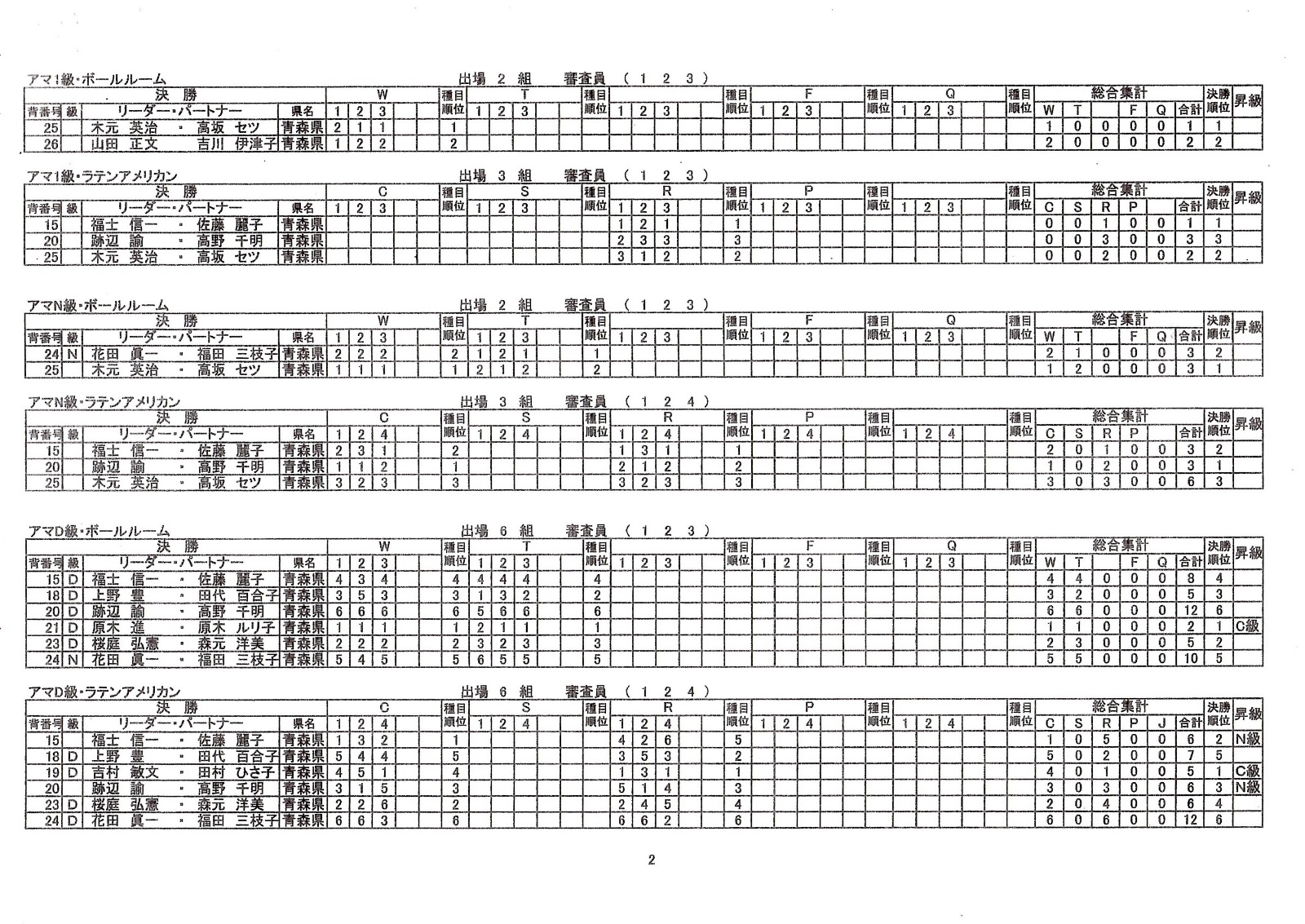 